Жила-была маленькая девочка. Отец и мать у ней умерли, и была она такая бедная, что не было у ней даже каморки, где жить, и кроватки, где спать. Наконец осталось у нее одно только платье, что на ней было, и кусочек хлеба в руке, который ей подала какая-то жалостливая душа. Но была она добрая и скромная. И оттого, что была она всем миром покинута, вышла она, полагаясь на волю господню, в поле. Встретился ей на дороге бедняк и говорит:— Ах, дай мне чего-нибудь поесть, я так проголодался.Она отдала ему последний кусочек хлеба и сказала:— На здоровье, — и пошла дальше.Шел по дороге ребенок, он жалобно плакал и сказал:— Холодно моей голове, подари мне что-нибудь, чем бы я мог ее покрыть.Сняла она свою шапочку и отдала ему. Прошла она еще немного, и повстречался ей опять ребенок, не было на нем ничего, и весь он дрожал от холода, — и она отдала ему свое платье. А потом попросил у нее другой ребенок юбочку, и отдала она ему юбочку. Наконец пришла она в лес, а уже совсем стемнело, и явился еще ребенок, попросил у нее рубашечку. И добрая девочка подумала: «Ночь темная, меня никто не увидит, — можно, пожалуй, отдать и рубашку», — и сняла она рубашку, отдала и ее. И вот стоит она, и нет у нее ничего больше, и вдруг стали падать звезды с неба, а были то не звезды, а новехонькие блестящие талеры; и хотя она отдала свою последнюю рубашку, но появилась на ней новая, да притом из самого тонкого льна. И подобрала она в подол талеры, и хватило их ей на всю жизнь.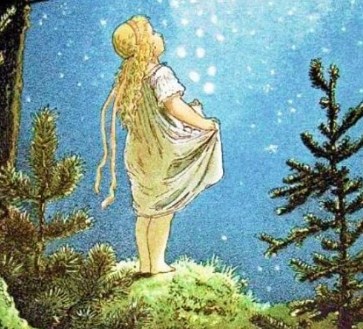 